Publicado en Madrid el 28/05/2020 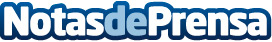 Teléfono Información 24 horas, el mayor buscador online de empresasLlega a internet la página web que pone en contacto a cientos de empresas con sus clientesDatos de contacto:Patricia Córdoba Jiménez915571230Nota de prensa publicada en: https://www.notasdeprensa.es/telefono-informacion-24-horas-el-mayor Categorias: Nacional Marketing Sociedad E-Commerce Recursos humanos http://www.notasdeprensa.es